Learning Disability ServicesOur plan on a page for 2022/23
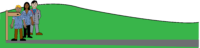 2. Where do we want to be in 12 months to 18 months time?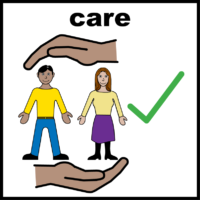 We want to manage our ability for our staff to work with people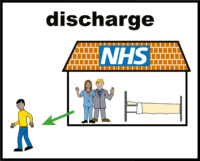 We want to get our discharges right so that people can live well in their communities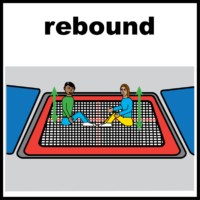 We want to open our rebound service again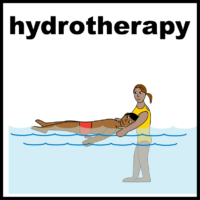 We want to open our hydrotherapy service again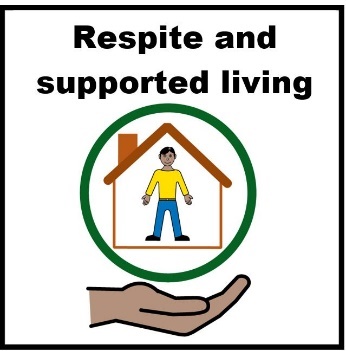 We want to make sure our supported living and respite services are working well